MẪU 13/KHCN(Ban hành kèm theo Quyết định số       /QĐ-ĐHQGHN ngày   tháng   năm 2022 của Giám đốc Đại học Quốc gia Hà Nội)PHẦN I. THÔNG TIN CHUNG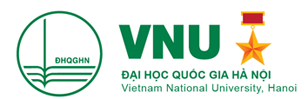 1. Tên nhiệm vụ: 2. Mã số:3. Danh sách thành viên tham gia thực hiện nhiệm vụ4. Đơn vị chủ trì:5. Thời gian thực hiện:5.1. Theo hợp đồng: ..... tháng, từ tháng….năm…. đến tháng….năm….5.2. Gia hạn (nếu có): ..... tháng5.3. Thực hiện thực tế: ..... tháng, từ tháng….năm…. đến tháng….năm….6. Tổng kinh phí được phê duyệt của nhiệm vụ:............... triệu đồng.7. Những thay đổi so với thuyết minh ban đầu (nếu có):(Về mục tiêu, nội dung, phương pháp, kết quả nghiên cứu và tổ chức thực hiện. Nêu rõ lý do thay đổi)PHẦN II. NỘI DUNG NGHIÊN CỨU1. Mục lục2. Danh mục viết tắt, biểu bảng, hình vẽ3. Mở đầu: Tính cấp thiết, mục tiêu, cách tiếp cận, phạm vi, đối tượng nghiên cứu 4. Nội dung chính: Nhà khoa học tùy theo lĩnh vực nghiên cứu cấu trúc các nội dung cho phù hợp, tham khảo bố cục dưới đây:  - Chương 1: Cơ sở lý luận và thực tiễn về đối tượng nghiên cứu của nhiệm vụ- Chương 2: Phương pháp nghiên cứu và số liệu điều tra, phân tích- Chương 3: Kết quả nghiên cứu và thảo luận Kết luận và kiến nghị PHẦN III. TÓM TẮT KẾT QUẢ NGHIÊN CỨU VÀ ĐÀO TẠO 1. Hàng hóa, thiết bị, nguyên vật liệu, dây chuyền công nghệ, giống cây trồng, giống vật nuôi2. Báo cáo mô tả về nguyên lý ứng dụng, phương pháp, tiêu chuẩn, quy phạm; Phần mềm máy tính; Bản vẽ thiết kế; Quy trình công nghệ; Sơ đồ, bản đồ; Số liệu, cơ sở dữ liệu; Báo cáo phân tích; Tài liệu dự báo (phương pháp, quy trình, mô hình,...); Đề án, qui hoạch; Luận chứng kinh tế-kỹ thuật; Báo cáo nghiên cứu khả thi và các sản phẩm khác,…3. Cấp độ công bố của sản phẩm * Ghi chú:	- Cột “Hình thức công bố sản phẩm KH&CN”:+ Đối với bài báo khoa học và sách chuyên khảo cần ghi rõ thông tin theo thứ tự < tên tác giả, năm phát hành, tên công trình, tên tạp chí/nhà xuất bản, số phát hành, trang đăng công trình, mã công trình đăng tạp chí/sách chuyên khảo (DOI), loại tạp chí Web of Science/Scopus >.+ Đối với báo cáo đăng trong kỷ yếu hội thảo cần ghi rõ thông tin theo thứ tự < tên tác giả, tên công trình, tên hội nghị, địa điểm tổ chức, năm phát hành, trang đăng công trình >.- Các ấn phẩm khoa học (bài báo, sách chuyên khảo…) chỉ được chấp nhận nếu có ghi địa chỉ và cảm ơn tài trợ của ĐHQGHN theo đúng quy định.- Gửi kèm toàn văn, minh chứng về các sản phẩm công bố.3. Hỗ trợ đào tạo: * Ghi chú: Gửi kèm bản photo trang bìa luận án/luận văn và bằng hoặc giấy chứng nhận nghiên cứu sinh/học viên cao học nếu học viên đã bảo vệ thành công luận án/luận văn;PHẦN IV. TÌNH HÌNH SỬ DỤNG KINH PHÍPHẦN V. KIẾN NGHỊ(Về phát triển các kết quả nghiên cứu của nhiệm vụ; về quản lý, tổ chức thực hiện ở các cấp)TTHọ và tênĐơn vị công tácChức danh trong nhiệm vụTTTên sản phẩm cụ thể và chỉ tiêu chất lượng chủ yếu của sản phẩmĐơn vị đoTTTên sản phẩm cụ thể và chỉ tiêu chất lượng chủ yếu của sản phẩmĐơn vị đoChỉ tiêu cần đạtChỉ tiêu đạt đượcSố lượng/quy mô sản phẩm đạt đượcTTTên sản phẩm cụ thể và chỉ tiêu chất lượng chủ yếu của sản phẩmĐơn vị đo12…TTSản phẩm KH&CNYêu cầu khoa học hoặc/và chỉ tiêu kinh tế - kỹ thuậtYêu cầu khoa học hoặc/và chỉ tiêu kinh tế - kỹ thuậtTTSản phẩm KH&CNĐăng kýĐạt được12…TTHình thức công bố sản phẩm KH&CNTình trạng(Đã in/ chấp nhận in/ đã nộp đơn/ đã được chấp nhận đơn hợp lệ/ đã được cấp giấy xác nhận SHTT/ xác nhận sử dụng sản phẩm)Ghi địa chỉ và cảm ơn sự tài trợ của ĐHQGHN theo quy địnhĐánh giá chung (Đạt/ không đạt)1Bài báo trên tạp chí khoa học quốc tế thuộc hệ thống Web of Science (SCI, SCIE, SSCI và A&HCI)Bài báo trên tạp chí khoa học quốc tế thuộc hệ thống Web of Science (SCI, SCIE, SSCI và A&HCI)Bài báo trên tạp chí khoa học quốc tế thuộc hệ thống Web of Science (SCI, SCIE, SSCI và A&HCI)Bài báo trên tạp chí khoa học quốc tế thuộc hệ thống Web of Science (SCI, SCIE, SSCI và A&HCI)1.11.22Bài báo trên tạp chí khoa học quốc tế thuộc hệ thống ScopusBài báo trên tạp chí khoa học quốc tế thuộc hệ thống ScopusBài báo trên tạp chí khoa học quốc tế thuộc hệ thống ScopusBài báo trên tạp chí khoa học quốc tế thuộc hệ thống Scopus2.12.23Báo cáo khoa học toàn văn đăng trong kỷ yếu hội nghị quốc tế (có phản biện) thuộc hệ thống Web of Science, ScopusBáo cáo khoa học toàn văn đăng trong kỷ yếu hội nghị quốc tế (có phản biện) thuộc hệ thống Web of Science, ScopusBáo cáo khoa học toàn văn đăng trong kỷ yếu hội nghị quốc tế (có phản biện) thuộc hệ thống Web of Science, ScopusBáo cáo khoa học toàn văn đăng trong kỷ yếu hội nghị quốc tế (có phản biện) thuộc hệ thống Web of Science, Scopus3.13.24Bài báo quốc tế không thuộc hệ thống Web of Science, ScopusBài báo quốc tế không thuộc hệ thống Web of Science, ScopusBài báo quốc tế không thuộc hệ thống Web of Science, ScopusBài báo quốc tế không thuộc hệ thống Web of Science, Scopus4.14.25Bài báo trên các tạp chí khoa học chuyên ngành quốc gia/ báo cáo khoa học toàn văn đăng trong kỷ yếu hội nghị quốc tế (có phản biện)Bài báo trên các tạp chí khoa học chuyên ngành quốc gia/ báo cáo khoa học toàn văn đăng trong kỷ yếu hội nghị quốc tế (có phản biện)Bài báo trên các tạp chí khoa học chuyên ngành quốc gia/ báo cáo khoa học toàn văn đăng trong kỷ yếu hội nghị quốc tế (có phản biện)Bài báo trên các tạp chí khoa học chuyên ngành quốc gia/ báo cáo khoa học toàn văn đăng trong kỷ yếu hội nghị quốc tế (có phản biện)5.15.26Sách chuyên khảo/Chương sách chuyên khảo được ấn hành bởi các nhà xuất bản quốc tế uy tín (theo xếp hạng hiện hành của Web of Science, Scopus, nhóm A-B của SENSE, nhóm 100 trường đại học (đối với khối khoa học tự nhiên và công nghệ) và nhóm 500 trường đại học (đối với khối khoa học xã hội và nhân văn) hàng đầu thế giới theo xếp hạng của THE (Times Higher Education), danh mục của Hội đồng Giáo sư Nhà nước…)Sách chuyên khảo/Chương sách chuyên khảo được ấn hành bởi các nhà xuất bản quốc tế uy tín (theo xếp hạng hiện hành của Web of Science, Scopus, nhóm A-B của SENSE, nhóm 100 trường đại học (đối với khối khoa học tự nhiên và công nghệ) và nhóm 500 trường đại học (đối với khối khoa học xã hội và nhân văn) hàng đầu thế giới theo xếp hạng của THE (Times Higher Education), danh mục của Hội đồng Giáo sư Nhà nước…)Sách chuyên khảo/Chương sách chuyên khảo được ấn hành bởi các nhà xuất bản quốc tế uy tín (theo xếp hạng hiện hành của Web of Science, Scopus, nhóm A-B của SENSE, nhóm 100 trường đại học (đối với khối khoa học tự nhiên và công nghệ) và nhóm 500 trường đại học (đối với khối khoa học xã hội và nhân văn) hàng đầu thế giới theo xếp hạng của THE (Times Higher Education), danh mục của Hội đồng Giáo sư Nhà nước…)Sách chuyên khảo/Chương sách chuyên khảo được ấn hành bởi các nhà xuất bản quốc tế uy tín (theo xếp hạng hiện hành của Web of Science, Scopus, nhóm A-B của SENSE, nhóm 100 trường đại học (đối với khối khoa học tự nhiên và công nghệ) và nhóm 500 trường đại học (đối với khối khoa học xã hội và nhân văn) hàng đầu thế giới theo xếp hạng của THE (Times Higher Education), danh mục của Hội đồng Giáo sư Nhà nước…)6.16.27Sách chuyên khảo quốc tế (xuất bản ở nước ngoài)Sách chuyên khảo quốc tế (xuất bản ở nước ngoài)Sách chuyên khảo quốc tế (xuất bản ở nước ngoài)Sách chuyên khảo quốc tế (xuất bản ở nước ngoài)7.17.28Sách chuyên khảo trong nướcSách chuyên khảo trong nướcSách chuyên khảo trong nướcSách chuyên khảo trong nước8.18.29Đăng ký sở hữu trí tuệ (ghi rõ loại hình)Đăng ký sở hữu trí tuệ (ghi rõ loại hình)Đăng ký sở hữu trí tuệ (ghi rõ loại hình)Đăng ký sở hữu trí tuệ (ghi rõ loại hình)9.19.210Sản phẩm chuyển giao (báo cáo tư vấn chính sách, hợp đồng chuyển giao công nghệ, hợp đồng dịch vụ công nghệ,…)Sản phẩm chuyển giao (báo cáo tư vấn chính sách, hợp đồng chuyển giao công nghệ, hợp đồng dịch vụ công nghệ,…)Sản phẩm chuyển giao (báo cáo tư vấn chính sách, hợp đồng chuyển giao công nghệ, hợp đồng dịch vụ công nghệ,…)Sản phẩm chuyển giao (báo cáo tư vấn chính sách, hợp đồng chuyển giao công nghệ, hợp đồng dịch vụ công nghệ,…)10.110.211Khác (ghi rõ)Khác (ghi rõ)Khác (ghi rõ)Khác (ghi rõ)11.111.2TTHọ và tênThời gian tham gia nhiệm vụ(số tháng)Nội dung công việc tham gia nhiệm vụTình trạng(Đã bảo vệ/ chưa bảo vệ)Nghiên cứu sinhNghiên cứu sinhNghiên cứu sinhNghiên cứu sinh12Thạc sĩ Thạc sĩ Thạc sĩ Thạc sĩ 12TTNội dung chiKinh phíđược duyệt(triệu đồng)Kinh phí thực hiện(triệu đồng)Ghi chúAChi phí trực tiếp1Nhân công lao động khoa học2Nguyên vật liệu, năng lượng3Thiết bị, dụng cụ4Đi lại, công tác phí5Dịch vụ thuê ngoài6Chi phí trực tiếp khácBChi phí gián tiếp1Chi phí quản lý của tổ chức chủ trìTổng số:Đơn vị chủ trì(Thủ trưởng đơn vị ký tên, đóng dấu).............., ngày........... tháng........ năm.......Chủ nhiệm nhiệm vụ(Họ tên, chữ ký)